GOVERNMENT OF GUJARAT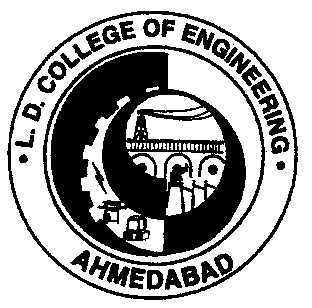 	            L. D. COLLEGE OF ENGINEERING, AHMEDABAD-380015      	          Phone  :   26306752(O), 26302887(Principal)             Gram :     ENCOPRI                       Fax      :   079-26302887			           AHMEDABAD-380015	          URL    :   http://www.ldceahd.orgREF:NO:/STS/CANCELLATION/2020/                                                                                               DATE:    /    /2020To,The Registrar,Gujarat Technological UniversityNr. Vishwakarma Government Engineering CollegeNr. Visat Three Roads, Visat - Gandhinagar HighwayChandkheda, Ahmedabad – 382424. Subject:-Application for Cancellation of EnrollmentRespected Sir/Madam,With reference to the above mentioned subject, kindly cancel the Enrollment From the Gujarat Technological University of the following students: I, the undersigned, verified above stated students’ applications received at institute and found genuine.                                                                                                                                                    Thanking you,                                                                                                                                                   Yours Faithfully                                                                                                                         (Principal's Signature and Stamp)Seal of Institute   Enclosure:1)  Affidavit by institute (on Rs. 100/- stamp paper).2) Student(s) application in his/her own handwriting (Format Given by GTU) and counter signed by his/her guardian.  3) Photo copy of Photo-id proof of student having his/her specimen signature.Copy to: - ACPC, Ahmedabad.Sr NoCourse (BE/PDDC/ME/MCA)Enrollment NoName of StudentBranch CodeAdmission year1.